Протокол № 38Об итогах закупа лекарственных средств и медицинских изделий для офтальмологии       г. Алматы                                                                                                                                                                                      «25» октября 2019 г.Некоммерческое акционерное общество "Казахский национальный медицинский университет имени С.Д. Асфендиярова", находящегося по адресу г. Алматы, ул. Толе Би 94, в соответствии с п.103 главой 10 Правил  организации и проведения закупа лекарственных средств и медицинских изделий, фармацевтических услуг по оказанию гарантированного объема бесплатной медицинской помощи и медицинской помощи в системе обязательного социального медицинского страхования утвержденного Постановлением Правительства Республики Казахстан от 30 октября 2009 года №1729, провел закуп способом запроса ценовых предложений по следующим наименованиям:Выделенная сумма 11 420 000,00 (одиннадцать миллионов четыреста двадцать тысяч) тенге.       Место поставки товара: г. Алматы,  Университетская клиника  «Аксай» мкр. Тастыбулак, ул. Жана-Арна, д.14/1.Наименование потенциальных поставщиков, представивщих ценовое предложение до истечения окончательного срока предоставления ценовых предложений:ТОО «ОАД-27» - г. Алматы, ул. Казыбек би, 177 (16.10.2019 г. 14:27)ТОО «ОФТАЛЬМОЛОГИЯ СЕРВИС» - г. Алматы, ул. Спартака 3-15 (17.10.2019 г. 08:33)3. Организатор закупок Некоммерческое акционерное общество "Казахский национальный медицинский университет имени С.Д. Асфендиярова" по результатам оценки и сопоставления ценовых предложений потенциальных поставщиков РЕШИЛА: - определить победителем ТОО «ОАД-27» - г. Алматы, ул. Казыбек би, 177 по лоту № 8 на основании предоставления только одного ценового предложения и заключить с ним договор на сумму 2 470 000,00 (два миллиона четыреста семьдесят тысяч) тенге.- определить победителем ТОО «ОФТАЛЬМОЛОГИЯ СЕРВИС» - г. Алматы, ул. Спартака 3-15 по лотам № 1-7 на основании предоставления только одного ценового предложения и заключить с ним договор на сумму 8 804 700,00 (восемь миллионов восемьсот четыре тысячи семьсот) тенге.Победитель представляет Заказчику или организатору закупа в течение десяти календарных дней со дня признания победителем пакет документов, подтверждающие соответствие квалификационным требованиям, согласно главе 10, пункта 113 Постановления Правительства РК от 30.10.2009 г. №1729.Председатель комиссии:     Руководитель Департамента экономики и финансов                            _______________________      Утегенов А.К.Члены комиссии:                                                                                    Руководитель управления государственных закупок                          ________________________      Кумарова Н.А.     Руководитель отдела лекарственного обеспечения                              ________________________      Адилова Б.А.      Секретарь комиссии:                                                                                    _________________________    Салиахметова Д.О.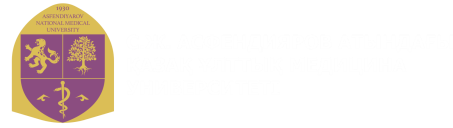 "С.Д. Асфендияров атындағы Қазақ ұлттық медицина университеті" Коммерциялық емес акционерлік қоғамы
Некоммерческое акционерное общество "Казахский национальный медицинский университет имени С.Д. Асфендиярова""С.Д. Асфендияров атындағы Қазақ ұлттық медицина университеті" Коммерциялық емес акционерлік қоғамы
Некоммерческое акционерное общество "Казахский национальный медицинский университет имени С.Д. Асфендиярова"П.ПНаименование  ТовараКраткое описание
Ед.
изм.Кол-воЦена за единицу товара
(в тенге)Общая стоимость Товара
(в тенге)1Вискоэластичные интраокулярные растворы 1,4%Вискоэластичные интраокулярные растворы высокоочищенные и не вызывающие воспаление растворы натрия гиалуроната с высокой молекулярной массой. Прозрачный, изотоничный, с физиологическим уровнем рН, стерильный и апирогенный. Применяется для интраокулярных инъекций в хирургии заднего сегмента глаза. Натрия гиалуронат представляет собой высокоочищенный полисахарид фармацевтического сорта с высокой молекулярной массой (около 2 400,00 дальтон) и бактериального происхождения, включающий натрия глюкуронат и N-ацетилглюкозамин полученный путем ферментации. Вязкоэластичный интраокулярный раствор натрия гиалуроната поставляется в предварительно наполненных стерильных одноразовых стеклянных шприцах типа І по 1 мл с наконечником Люэра. Канюля прилагается в качестве аксессуара. Вискоэластичный раствор атрия гиалуроната 1,4% - Вязкость 15000-20000 мПз, pH 7.0-7.5, Осмолярность 250-350мОсмол/л. Содержание гиалуроната натрия на 1 мл. Состав на 1 мл: NaCl- 8 мг, Na2HPO4-12H2O - 0,6 мг, NaH2PO4-2H2O - 0,05 мг, Натрия гиалуронат - 14 мгшт90,010 200,00918 000,002Вискоэластичные интраокулярные растворы 3%Вискоэластичные интраокулярные растворы высокоочищенные и не вызывающие воспаление растворы натрия гиалуроната с высокой молекулярной массой. Прозрачный, изотоничный, с физиологическим уровнем рН, стерильный и апирогенный. Применяется для интраокулярных инъекций в хирургии заднего сегмента глаза. Натрия гиалуронат представляет собой высокоочищенный полисахарид фармацевтического сорта с высокой молекулярной массой (около 2 400,00 дальтон) и бактериального происхождения, включающий натрия глюкуронат и N-ацетилглюкозамин полученный путем ферментации. Вязкоэластичный интраокулярный раствор натрия гиалуроната поставляется в предварительно наполненных стерильных одноразовых стеклянных шприцах типа І по 1 мл с наконечником Люэра. Канюля прилагается в качестве аксессуара. Вискоэластичный раствор натрия гиалуроната 3% - Вязкость 160 000-200 000 мПз, pH 7.0-7.5, Осмолярность 250-350мОсмол/л. Содержание гиалуроната натрия на 1 мл. Состав на 1 мл: NaCl - 8 мг, Na2HPO4-12H2O - 0,6 мг, NaH2PO4-2H2O - 0,05 мг, Натрия гиалуронат - 30 мгшт90,013 800,001 242 000,003Интраокулярные линзыСкладывающиеся, однокомпонентные интраокулярные линзы представляют собой оптические имплантаты взамен человеческого хрусталика глаза, удаленного при катаракте, для коррекции зрения при афакии. Линзы интраокулярные, асферические складывающиеся, изготовленные методом алмазной криообработки из гидрофобного акрилового материала с блокирующими УФ свойствами. Величина коррекции сферических аберраций равна -0.27 мкм. Интраокулярные линзы имеют квадратный край по всему периметру линзы для предотвращения миграцию клеток эпителия. Матовый край по всей окружности линзы предотвращает блики и засветы внутри оптической части линзы.  Отклонение гаптики от оптической части линзы создает трехточечную фиксацию, прижимая заднюю оптическую часть к капсульному мешку. Гидрофобный акрил с числом Аббе равным 55 предотвращает хроматические аберрации. Рефракционный индекс акрилового материала равен 1.47 при температуре +20.0 градусов Цельсия. Интраокулярные линзы предназначены для задней камеры. Оптический диаметр – 6,00 мм; общая длина – 13,00 мм. Материал – гидрофобный акрил с ультрафиолетовой фильтрацией.
Константы для расчета сферической силы ИОЛ:
для контактной ультразвуковой биометрии: 
A-const - 118.8; ACD теоретическая – 5.40; SF – 1.68
для бесконтактной оптической биометрии: 
A-const - 119.3; ACD теоретическая – 5.72; SF – 1.96
Диапазон диоптрий от 5.00 D до 34.00 D (шаг 0.5D)
Условия хранения - при температуре не выше +40° С
В комлект поставки входит картридж для имплантации складывающиеся, однокомпонентной интраокулярной линзы, апирогенный, пластиковыйшт90,048 500,004 365 000,004Кассета для факоэмульсификатораКассета с комплектом трубок со сдвоенным насосом дл контроля движения жидкостных потоков во время проведения операции. Пластиковая, силиконовые трубки ирригации/аспирациишт18,040 000,00720 000,005Нож микрохирургическийНож микрохирургический: Парацентезный изогнутый размер 21G, Кератом изогнутый размер 2,2 мм, Расслаиватель изогнутый для тоннельного разреза размер 2,3 мм  Лезвие изготовлено из хирургической стали (Твердость по Виккерсу составляет 500Hv или более для лезвий из нержавеющей стали), рукоятка пластиковая (полибутилентерефталат), атравматичная.шт15,035 000,00525 000,006Нож микрохирургическийНож микрохирургический: Кератом изогнутый размер 2,2 мм, Лезвие изготовлено из хирургической стали (Твердость по Виккерсу составляет 500Hv или более для лезвий из нержавеющей стали), рукоятка пластиковая (полибутилентерефталат), атравматичная.Количество: Кератом 2,2 мм – 15 коробок (6 шт в коробке).шт15,035 000,00525 000,007Нож микрохирургическийНож микрохирургический: Расслаиватель изогнутый для тоннельного разреза размер 2,3 мм  Лезвие изготовлено из хирургической стали (Твердость по Виккерсу составляет 500Hv или более для лезвий из нержавеющей стали), рукоятка пластиковая (полибутилентерефталат), атравматичная.Количество: Расслаиватель 2,3 мм – 15 коробок (6 шт в коробке).шт15,035 000,00525 000,008АфлиберцептЛекарственная форма: Раствор для инъекций Дозировка: 40 мг/мл Фасовка:  По 0,278 мл во флаконе. По 1 флакону, 1 фильтровальной игле в пачке из картона. Состав активных веществ: Афлиберцепт 40 мг. Срок хранения: 2 годашт10,0260 000,002 600 000,0011 420 000,00№Наименование  ТовараКраткое описание
Ед.изм.Кол-воЦена за единицу товара
(в тенге)ТОО «ОАД-27»ТОО «ОФТАЛЬМОЛОГИЯ СЕРВИС»№Наименование  ТовараКраткое описание
Ед.изм.Кол-воЦена за единицу товара
(в тенге)ценацена1Вискоэластичные интраокулярные растворы 1,4%Вискоэластичные интраокулярные растворы высокоочищенные и не вызывающие воспаление растворы натрия гиалуроната с высокой молекулярной массой. Прозрачный, изотоничный, с физиологическим уровнем рН, стерильный и апирогенный. Применяется для интраокулярных инъекций в хирургии заднего сегмента глаза. Натрия гиалуронат представляет собой высокоочищенный полисахарид фармацевтического сорта с высокой молекулярной массой (около 2 400,00 дальтон) и бактериального происхождения, включающий натрия глюкуронат и N-ацетилглюкозамин полученный путем ферментации. Вязкоэластичный интраокулярный раствор натрия гиалуроната поставляется в предварительно наполненных стерильных одноразовых стеклянных шприцах типа І по 1 мл с наконечником Люэра. Канюля прилагается в качестве аксессуара. Вискоэластичный раствор атрия гиалуроната 1,4% - Вязкость 15000-20000 мПз, pH 7.0-7.5, Осмолярность 250-350мОсмол/л. Содержание гиалуроната натрия на 1 мл. Состав на 1 мл: NaCl- 8 мг, Na2HPO4-12H2O - 0,6 мг, NaH2PO4-2H2O - 0,05 мг, Натрия гиалуронат - 14 мгшт90,010 200,0010 180,002Вискоэластичные интраокулярные растворы 3%Вискоэластичные интраокулярные растворы высокоочищенные и не вызывающие воспаление растворы натрия гиалуроната с высокой молекулярной массой. Прозрачный, изотоничный, с физиологическим уровнем рН, стерильный и апирогенный. Применяется для интраокулярных инъекций в хирургии заднего сегмента глаза. Натрия гиалуронат представляет собой высокоочищенный полисахарид фармацевтического сорта с высокой молекулярной массой (около 2 400,00 дальтон) и бактериального происхождения, включающий натрия глюкуронат и N-ацетилглюкозамин полученный путем ферментации. Вязкоэластичный интраокулярный раствор натрия гиалуроната поставляется в предварительно наполненных стерильных одноразовых стеклянных шприцах типа І по 1 мл с наконечником Люэра. Канюля прилагается в качестве аксессуара. Вискоэластичный раствор натрия гиалуроната 3% - Вязкость 160 000-200 000 мПз, pH 7.0-7.5, Осмолярность 250-350мОсмол/л. Содержание гиалуроната натрия на 1 мл. Состав на 1 мл: NaCl - 8 мг, Na2HPO4-12H2O - 0,6 мг, NaH2PO4-2H2O - 0,05 мг, Натрия гиалуронат - 30 мгшт90,013 800,0013 750,003Интраокулярные линзыСкладывающиеся, однокомпонентные интраокулярные линзы представляют собой оптические имплантаты взамен человеческого хрусталика глаза, удаленного при катаракте, для коррекции зрения при афакии. Линзы интраокулярные, асферические складывающиеся, изготовленные методом алмазной криообработки из гидрофобного акрилового материала с блокирующими УФ свойствами. Величина коррекции сферических аберраций равна -0.27 мкм. Интраокулярные линзы имеют квадратный край по всему периметру линзы для предотвращения миграцию клеток эпителия. Матовый край по всей окружности линзы предотвращает блики и засветы внутри оптической части линзы.  Отклонение гаптики от оптической части линзы создает трехточечную фиксацию, прижимая заднюю оптическую часть к капсульному мешку. Гидрофобный акрил с числом Аббе равным 55 предотвращает хроматические аберрации. Рефракционный индекс акрилового материала равен 1.47 при температуре +20.0 градусов Цельсия. Интраокулярные линзы предназначены для задней камеры. Оптический диаметр – 6,00 мм; общая длина – 13,00 мм. Материал – гидрофобный акрил с ультрафиолетовой фильтрацией.
Константы для расчета сферической силы ИОЛ:
для контактной ультразвуковой биометрии: 
A-const - 118.8; ACD теоретическая – 5.40; SF – 1.68
для бесконтактной оптической биометрии: 
A-const - 119.3; ACD теоретическая – 5.72; SF – 1.96
Диапазон диоптрий от 5.00 D до 34.00 D (шаг 0.5D)
Условия хранения - при температуре не выше +40° С
В комлект поставки входит картридж для имплантации складывающиеся, однокомпонентной интраокулярной линзы, апирогенный, пластиковыйшт90,048 500,0048 400,004Кассета для факоэмульсификатораКассета с комплектом трубок со сдвоенным насосом дл контроля движения жидкостных потоков во время проведения операции. Пластиковая, силиконовые трубки ирригации/аспирациишт18,040 000,0040 000,005Нож микрохирургическийНож микрохирургический: Парацентезный изогнутый размер 21G, Кератом изогнутый размер 2,2 мм, Расслаиватель изогнутый для тоннельного разреза размер 2,3 мм  Лезвие изготовлено из хирургической стали (Твердость по Виккерсу составляет 500Hv или более для лезвий из нержавеющей стали), рукоятка пластиковая (полибутилентерефталат), атравматичная.шт15,035 000,0035 000,006Нож микрохирургическийНож микрохирургический: Кератом изогнутый размер 2,2 мм, Лезвие изготовлено из хирургической стали (Твердость по Виккерсу составляет 500Hv или более для лезвий из нержавеющей стали), рукоятка пластиковая (полибутилентерефталат), атравматичная.Количество: Кератом 2,2 мм – 15 коробок (6 шт в коробке).шт15,035 000,0035 000,007Нож микрохирургическийНож микрохирургический: Расслаиватель изогнутый для тоннельного разреза размер 2,3 мм  Лезвие изготовлено из хирургической стали (Твердость по Виккерсу составляет 500Hv или более для лезвий из нержавеющей стали), рукоятка пластиковая (полибутилентерефталат), атравматичная.Количество: Расслаиватель 2,3 мм – 15 коробок (6 шт в коробке).шт15,035 000,0035 000,008АфлиберцептЛекарственная форма: Раствор для инъекций Дозировка: 40 мг/мл Фасовка:  По 0,278 мл во флаконе. По 1 флакону, 1 фильтровальной игле в пачке из картона. Состав активных веществ: Афлиберцепт 40 мг. Срок хранения: 2 годашт10,0260 000,00247 000,00